АДМИНИСТРАЦИЯ ЧЁРНООТРОЖСКОГО СЕЛЬСОВЕТА САРАКТАШСКОГО РАЙОНА ОРЕНБУРГСКОЙ ОБЛАСТИП О С Т А Н О В Л Е Н И Е_________________________________________________________________________________________________15.01.2021            	                        с. Черный Отрог          	                          №  6 -пВ соответствии с Федеральными законами Российской Федерации от 21.12.1994 № 69-ФЗ «О пожарной безопасности», от 06.10.2003 №131-ФЗ «Об общих принципах организации местного самоуправления в Российской Федерации», в целях обеспечения пожарной безопасности и проведения пожарно-профилактической работы в жилом секторе и на объектах с массовым пребыванием людей на территории муниципального образования Чёрноотрожский сельсовет и руководствуясь Уставом муниципального образования Чёрноотрожский сельсовет Саракташского района Оренбургской области 1. Утвердить Положение о проведении пожарно-профилактической работы в жилом секторе и на объектах с массовым пребыванием людей на территории муниципального образования Чёрноотрожский сельсовет Саракташского района Оренбургской области согласно приложению №1 к настоящему постановлению.2. Утвердить состав участников профилактической группы для проведения пожарно-профилактической работы в жилом секторе на территории муниципального образования Чёрноотрожский  сельсовет Саракташского района Оренбургской области согласно приложению №2 к настоящему постановлению.3. Признать утратившими силу постановления администрации Чёрноотрожского сельсовета от 30.01.2019 №10-п «Чёрноотрожский сельсовет Саракташского района Оренбургской области, от 02.03.2020 №43-п «О внесении изменений в приложение №1 к постановлению администрации Чёрноотрожского сельсовета от 30.01.2019 №10-п «Чёрноотрожский сельсовет Саракташского района Оренбургской области».4. Рекомендовать руководителям предприятий, организаций и учреждений с массовым пребыванием людей, расположенным на территории муниципального образования Чёрноотрожский сельсовет Саракташского района Оренбургской области:назначить приказами по предприятиям, организациям и учреждениям из числа работников, прошедших в установленном порядке обучение мерам пожарной безопасности, ответственных за проведение пожарно-профилактической работы среди работающего персонала;обеспечить разработку и осуществление мер пожарной безопасности на подведомственных объектах и территориях;укомплектовать подведомственные объекты стендами с наглядной агитацией и пропагандой в области пожарной безопасности.5. Утвердить план мероприятий по активизации пожарно-профилактической работы в жилом секторе и на объектах с массовым пребыванием людей на территории муниципального образования Чёрноотрожский сельсовет Саракташского района Оренбургской области согласно приложению №3 к настоящему постановлению.6. Настоящее постановление вступает в силу после его обнародования и подлежит размещению на официальном сайте Чёрноотрожского сельсовета Саракташского района Оренбургской области. 7. Контроль за выполнением данного постановления оставляю за собойГлава  сельсовета                                                                      З.Ш. ГабзалиловРазослано: Ярмольчику А.М., руководителям предприятий, организаций, учреждений сельсовета; прокуратуре района, места для обнародования НПА, официальный сайт сельсовета, в дело.Приложение №1к постановлению администрацииЧёрноотрожского сельсовета Саракташского района Оренбургской области от 15.01.2021  № 6-пПоложениео проведении пожарно-профилактической работы в жилом секторе и на объектах с массовым пребыванием людей на территории муниципального образования Чёрноотрожский сельсовет Саракташского района Оренбургской области1. Профилактическая работа по обеспечению соблюдения требований пожарной безопасности и организации пожарно-профилактической работы в жилом секторе и на объектах с массовым пребыванием людей на территории муниципального образования Чёрноотрожский сельсовет Саракташского района Оренбургской области осуществляется в соответствии с Федеральными законами Российской Федерации от 21.12.1994 № 69-ФЗ «О пожарной безопасности», от 06.10.2003 №131-ФЗ «Об общих принципах организации местного самоуправления в Российской Федерации», приказами и рекомендациями МЧС России и другими нормативными правовыми актами в области обеспечения пожарной безопасности.2. Основными целями организации пожарно-профилактической работы в жилом секторе и на объектах с массовым пребыванием людей на территории муниципального образования Чёрноотрожский сельсовет Саракташского района Оренбургской области являются:снижение количества пожаров и степени тяжести их последствий;совершенствование знаний населения в области пожарной безопасности.3. Основными задачами организации пожарно-профилактической работы в жилом секторе и на объектах с массовым пребыванием людей на территории муниципального образования Чёрноотрожский сельсовет Саракташского района Оренбургской области являются:разработка и осуществление мероприятий, направленных на устранение причин, которые могут вызвать возникновение пожаров;принятие мер по предотвращению возникновения пожаров, снижению степени тяжести их последствий; совершенствование знаний и навыков населения по организации и проведению мероприятий, направленных на предотвращение пожаров, порядку действий при возникновении пожара, изучению приемов применения первичных средств пожаротушения;повышение эффективности взаимодействия организаций и населения в сфере обеспечения пожарной безопасности на территории муниципального образования Чёрноотрожский сельсовет Саракташского района Оренбургской области;совершенствование форм и методов противопожарной пропаганды;оперативное доведение до населения информации по вопросам пожарной безопасности;создание условий для привлечения граждан на добровольной основе к деятельности по предупреждению пожаров, а также участия населения в борьбе с пожарами.4. Пожарно-профилактическая работа в жилом секторе и на объектах с массовым пребыванием людей на территории муниципального образования Чёрноотрожский сельсовет Саракташского района Оренбургской области должна предусматривать:осуществление контроля за выполнением требований пожарной безопасности;своевременное устранение выявленных недостатков и выполнение мероприятий, предложенных предписаниями иными актами проверок, с целью обеспечения пожарной безопасности;разработку предложений по обеспечению пожарной безопасности, а также по внедрению передовых достижений в области пожарной защиты;проведение противопожарной пропаганды;обучение населения мерам пожарной безопасности.5. Ответственность за планирование и организацию пожарно-профилактической работы возлагается:в жилом секторе на Ярмольчика А.М., специалиста 1 категории  администрации Чёрноотрожского сельсовета Саракташского района Оренбургской области;на объектах с массовым пребыванием людей возлагается на руководителей предприятий, организаций, учреждений, находящихся на территории муниципального образования Чёрноотрожский сельсовет Саракташского района Оренбургской области независимо от ведомственной принадлежности и форм собственности, в ведении которых находятся объекты с массовым пребыванием граждан.6. При организации пожарно-профилактической работы в жилом секторе и на объектах с массовым пребыванием людей проверяется соблюдение требований пожарной безопасности, в том числе:содержание территории, зданий и сооружений и помещений;состояние эвакуационных путей и выходов;техническое состояние противопожарного водоснабжения, обеспеченность средствами пожаротушения;оснащенность зданий, сооружений и помещений первичными средствами пожаротушения в соответствии с нормативными требованиями;исправность средств связи, сигнализации и оповещения о пожаре;отсутствие препятствий для проезда пожарных автомобилей к водоисточникам, к жилым домам, учреждениям социальной сферы, производственным зданиям и сооружениям;готовность персонала организации к действиям в случае возникновения пожара;наличие и оснащение добровольной пожарной дружины в соответствии с действующим законодательством;организация и проведение противопожарной пропаганды и обучения населения, работников учреждений и организаций мерам пожарной безопасности в соответствии с действующим законодательством.При проверках противопожарного состояния жилых домов, хозяйственных построек в индивидуальном жилом секторе проверяется:оснащенность зданий (помещений) первичными средствами пожаротушения в соответствии с нормативными требованиями (утвержденным перечнем);соблюдение правил эксплуатации газового оборудования, печей, выполнение требований по чистке дымоходов;выполнение требований пожарной безопасности при эксплуатации электроустановок, бытовых электронагревательных приборов и оборудования;отсутствие препятствий для подъезда пожарных автомобилей к зданию и хозяйственным постройкам;знание и умение жильцов применять первичные средства пожаротушения.7. В ходе проведения профилактической работы в жилом секторе и на объектах с массовым пребыванием людей в обязательном порядке должны проводиться противопожарная пропаганда и противопожарное обучение населения и работников предприятий, организаций и учреждений.8. В целях проведения на территории муниципального образования Чёрноотрожский сельсовет Саракташского района Оренбургской области противопожарной пропаганды поставлены следующие задачи:предотвращение пожаров от наиболее распространенных и характерных причин;обучение и ознакомление работников предприятий, учреждений, организаций, а также населения с правилами пожарной безопасности;воспитание грамотного отношения к окружающим элементам пожарной опасности;популяризация деятельности пожарной охраны, повышение ее авторитета.9. На территории муниципального образования Чёрноотрожский сельсовет Саракташского района Оренбургской области противопожарная пропаганда проводится посредством:размещения в печатных и электронных средствах массовой информации, включая официальный сайт муниципального образования Чёрноотрожский сельсовет Саракташского района Оренбургской области, материалов по вопросам обеспечения пожарной безопасности, безопасности людей на случай возникновения пожара;привлечения средств массовой информации;разработки, изготовления и распространения памяток, буклетов, листовок и закладок по вопросам обеспечения первичных мер пожарной;размещения социальной рекламы по пожарной безопасности;оборудования информационных стендов пожарной безопасности с содержанием информации об обстановке с пожарами на территории муниципального образования Чёрноотрожский сельсовет Саракташского района Оренбургской области, примеров происшедших пожаров с указанием трагических последствий, причин их возникновения, фотографии последствий пожаров с указанием причин их возникновения, рекомендации о мерах пожарной безопасности применительно к категории посетителей организации (объекта), времени года, с учетом текущей обстановки с пожарами;организации конкурсов, выставок, соревнований на противопожарную тематику с участием администрации муниципального образования Чёрноотрожский сельсовет Саракташского района Оренбургской области; проведения встреч, сходов, собраний с населением по вопросам обеспечения пожарной безопасности с участием администрации муниципального образования Чёрноотрожский сельсовет Саракташского района Оренбургской области, представителей отдела надзорной деятельности и профилактической работы по Саракташскому и Беляевскому районам;использования других, не запрещенных законодательством Российской Федерации форм информирования населения, в целях оперативного доведения информации о требованиях действующего законодательства в области пожарной безопасности.10. Противопожарная пропаганда также осуществляется через организации, предприятия, учреждения с массовым пребыванием людей.11. Предприятиям, организациям и учреждениям рекомендуется проводить противопожарную пропаганду посредством:изготовления и распространения среди работников памяток и листовок о мерах пожарной безопасности;размещения в помещениях и на территории предприятия, организации и учреждения информационных стендов, уголков пожарной безопасности.12. Руководители учреждений культуры обеспечивают информирование зрителей о правилах пожарной безопасности путем трансляции речевого сообщения либо демонстрации перед началом концертов видеосюжетов о порядке их действий в случае возникновения пожара (срабатывания системы оповещения и управления эвакуацией людей при пожаре, команды персонала), направлениях эвакуационных путей и выходов, а также расположении первичных средств пожаротушения.Приложение №2к постановлению администрацииЧёрноотрожского сельсовета Саракташского района Оренбургской области от 15.01.2021  № 6-пСостав участников профилактической группы для проведения пожарно-профилактической работы в жилом секторе на территории муниципального образования Чёрноотрожский  сельсовет Саракташского района Оренбургской областиПриложение №3к постановлению администрацииЧёрноотрожского сельсовета Саракташского района Оренбургской области от 15.01.2021  № 6-пПЛАНмероприятий по пожарно-профилактической работе в жилом секторе и на объектах с массовым пребыванием людей на территории муниципального образования Чёрноотрожский сельсовет Саракташского района Оренбургской области 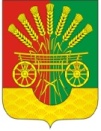 Об организации пожарно-профилактической работы в жилом секторе и на объектах с массовым пребыванием людей на территории муниципального образования Чёрноотрожский сельсовет Саракташского района Оренбургской области Габзалилов Зуфар Шигапович глава Чёрноотрожского сельсовета, председатель профилактической группы;8-958-838-78-72Ярмольчик Андрей Михайловичспециалист 1 категории администрации Чёрноотрожского сельсовета, заместитель председателя профилактической  группы;8-958-838-78-67Таржанова Салима Ахметовнаделопроизводитель  администрации Чёрноотрожского сельсовета, секретарь профилактической  группы;8-958-838-78-74Никитина Светлана Евгеньевназаведующая детским сектором Центра досуга с. Черный Отрог МБУК «ЦКС Саракташского района»;8-987-871-46-01Ковшакова Олеся Юрьевнахормейстер Центра досуга с.Черный Отрог МБУК «ЦКС Саракташского района»;8-987-199-29-25Имангазеева Бижамал Кабдаловнатехничка Центра досуга с. Черный Отрог МБУК «ЦКС Саракташского района»;8-987-340-84-75Никитчук Татьяна Петровнатехничка Центра досуга с. Черный Отрог МБУК «ЦКС Саракташского района»;8-987-851-55-05Оленичева Наталья Владимировназаведующая Черноотрожского филиалом МБУК «ЦБС Саракташского района»;8-912-848-35-56Никитина Анна Владимировна библиотекарь Черноотрожского филиала МБУК «ЦБС Саракташского района»;8-919-847-58-27Чибарчикова Гульфия Маратовна староста села Никитино;8-987-857-84-98Сулейманов Артур Фаильевичзаведующий Дома культуры                           с. Никитино МБУК «ЦКС Саракташского района»;8-922-800-01-90Макаева Эльвира Мансуровнарежиссер Дома культуры                           с. Никитино МБУК «ЦКС Саракташского района»;8-912-357-71-66Мусалова Рамиля Равильевнабалетмейстер Дома культуры                           с. Никитино МБУК «ЦКС Саракташского района»;8-912-349-58-05Муртазина Гульсина Маратовнабиблиотекарь Никитинского филиала МБУК «ЦБС Саракташского района»;8-922-868-54-86Тухватуллин Равиль Мансуровичзаведующий постановочной частью Дома культуры                           с. Никитино МБУК «ЦКС Саракташского района»;8-987-780-70-37Анисимов Олег Алексеевич  староста села Изяк-Никитино;8-987-796-85-35Едиханова  Карылгаш Бексултановназаведующая клуба села Изяк-Никитино МБУК «ЦКС Саракташского района»;8-919-843-60-25Валитов Габтылхак Хуснулхаковичстароста села Аблязово8-987-859-34-39Ахмерова Гульнара Хабибулловназаведующая клуба села Аблязово МБУК «ЦКС Саракташского района»;8-922-820-27-48Кужранов Марат Адылбаевич староста села Студенцы;8-912-843-83-29Утарова Анара Камзеевнабиблиотекарь Студенецкого филиала МБУК «ЦБС Саракташского района»;8-987-888-25-90Сайтбарханов Рамиль Ельфатовичстароста станции Черный Отрог;8-987-195-65-66Лебедева Марина Борисовназаведующая клуба станции Черный Отрог МБУК «ЦКС Саракташского района»;8-922-872-78-52Колбеков Берик Кинисовичстароста поселка Советский8-987-895-34-39Аблаева Гульнара Сагандыковназаведующая клуба посёлка Советский МБУК «ЦКС Саракташского района»8-912-342-45-62№ п/пНаименование мероприятийСрок исполненияИсполнитель1Организация и проведение обследований территорий населенных пунктов на предмет их соответствия правилам противопожарного режима, в том числе в части не допущения свалок горючих отходов, а также складирования материалов, оборудования, тары, стоянки транспорта и строительства (установки) зданий и сооружений, разведения костров и сжигания отходов и тары в пределах противопожарного расстояния между зданиямипостоянноглава муниципального образования, административная комиссия 2Контроль за состоянием источников наружного водоснабжения, расположенных в населенных пунктах и на прилегающих к ним территорияхпостоянноадминистрация сельсовета, ООО «Водоканал»3Организация и проведение мероприятий по профилактике пожаров в жилом секторе с привлечением старост, в том числе путем проведения подворовых обходовпостоянноучастники профилактической группы для проведения пожарно-профилактической работы в жилом секторе 4При подготовке к весенне-летнему пожароопасному периоду принятие мер по очистке территорий организаций, жилых домов от сухой травы, выполнение минерализованных полос в местах примыкания к объектам лесонасаждений, обеспечение дополнительными средствами пожаротушенияс 15 апреля по 15 маяадминистрация сельсовета5Проведение противопожарной пропагандыпостоянноучастники профилактической группы для проведения пожарно-профилактической работы в жилом секторе6Проведение совместных с участковым уполномоченным полиции рейдов с посещением семей и граждан, ведущих асоциальный образ жизниежеквартальноадминистрация сельсовета, пункт полиции ОМВД России по Саракташскому району, социальные работники ГБУСО «КЦСОН» в Саракташском районе7Организация обучения правилам пожарной безопасности одиноких; престарелых граждан; лиц, злоупотребляющих спиртными напиткамиежеквартальноадминистрация сельсовета, социальные работники ГБУСО «КЦСОН» в Саракташском районе8Оказание малоимущим гражданам адресной социальной помощи, направленной на обеспечение пожарной безопасности жилых помещенийпо мере необходимостисоциальные работники ГБУСО «КЦСОН» в Саракташском районе9Организация дежурства при проведении массового мероприятия. Проведение инструктажей персонала учреждений с массовым пребыванием людей перед проведением массового мероприятияруководитель учреждения с массовым пребыванием людей10Организация работы комиссии по предупреждению и ликвидации чрезвычайных ситуаций и обеспечению пожарной безопасности администрации по отдельному плануглава муниципального образования 